TB. Sanhédrine 5a תָּא שְׁמַע דְּמָר זוּטְרָא בְּרֵיהּ דְּרַב נַחְמָן דָּן דִּינָא וּטְעָה אֲתָא לְקַמֵּיהּ דְּרַב יוֹסֵף אָמַר לוֹ באִם קִיבְּלוּךְ עֲלַיְיהוּ לָא תְּשַׁלֵּם וְאִי לָא זִיל שַׁלֵּים שְׁמַע מִינַּהּ גכִּי לָא נָקֵיט רְשׁוּתָא דִּינֵיהּ דִּינָא שְׁמַע מִינַּהּ אָמַר רַב הַאי מַאן דְּבָעֵי לְמֵידַן דִּינָא וְאִי טְעָה מִיבְעֵי למיפטרא לִישְׁקוֹל רְשׁוּתָא מִבֵּי רֵישׁ גָּלוּתָא וְכֵן אָמַר שְׁמוּאֵל לִשְׁקוֹל רְשׁוּתָא מִבֵּי רֵישׁ גָּלוּתָא פְּשִׁיטָא מֵהָכָא לְהָכָא וּמֵהָתָם לְהָתָם (מַהֲנֵי) וּמֵהָכָא לְהָתָם (נָמֵי) מַהֲנֵי דְּהָכָא שֵׁבֶט וְהָתָם כִּדְתַנְיָא -בראשית מ״ט:י׳- לֹא יָסוּר שֵׁבֶט מִיהוּדָה ואֵלּוּ רָאשֵׁי גָלִיּוֹת שֶׁבְּבָבֶל שֶׁרוֹדִין אֶת יִשְׂרָאֵל בְּשֵׁבֶט וּמְחוֹקֵק מִבֵּין רַגְלָיו אֵלּוּ בְּנֵי בָּנָיו שֶׁל הִלֵּל שֶׁמְּלַמְּדִין תּוֹרָה בָּרַבִּים. מֵהָתָם לְהָכָא מַאי תָּא שְׁמַע דְּרַבָּה בַּר חָנָה דָּן דִּינָא וּטְעָה אֲתָא לְקַמֵּיהּ דְּרַבִּי חִיָּיא אֲמַר לֵיהּ אִי קִיבְּלוּךְ עֲלַיְיהוּ לָא תְּשַׁלֵּם וְאִי לָא זִיל שַׁלֵּים וְהָא רַבָּה בַּר חָנָה רְשׁוּתָא הֲוָה נְקִיט שְׁמַע מִינַּהּ זמֵהָתָם לְהָכָא לָא מַהֲנֵי שְׁמַע מִינַּהּ.Rachiלישקול רשותא - דכיון דברשות נחת לא משלם:שבט - לשון שררה ויש להן רשות להפקיר דהפקר ב"ד הפקר דכתיב (עזרא י) וכל אשר לא יבא וגו' ביבמות בהאשה רבה (יבמות דף פט:):שרודים את העם - שיש להם כח ורשות מאת מלכי פרס:Tossefot sur Sanhédrine 5aדהכא שבט והתם מחוקק – משמע דשבט עדיף והא דאמר בפרק מקום שנהגו (פסחים דף נא. ושם) אבל מבבל לא"י כיון דאנן כייפינן להו עבדינן כוותייהו ואומר רבינו תם דה"מ במילתא דאיסור והיתר דבני א"י חכימי טפי דאוירא דא"י מחכים כדאמר הכא דאיקרו מחוקק שמלמדין תורה ברבים אבל לענין הפקעת ממון ליפטר דהפקר בית דין הפקר עדיפי בני בבל דאיקרו שבט שרודין את העם במקל והיינו טעמא משום דראש גולה מזכרים ונשיא שבא"י מנקבות כדאמר בירושלמי:Tossefot sur Houline 18bכיון דאנן כייפינן להו כו' - בפ"ק דסנהדרין (דף ה.) משמע איפכא לענין ליטול רשות לדון להיות פטור מלשלם דקאמר מהכא להתם מהני מהתם להכא מאי ואומר ר"ת דלענין איסור והיתר בני ארץ ישראל עדיפי דחכימי טפי אבל לענין הפקעת ממון ראש הגולה עדיף כדאמרינן התם דהכא שבט והתם מחוקק ואמרינן נמי לא יסור שבט מיהודה אלו ראשי גליות שבבבל שרודים את העם במקל ומחוקק מבין רגליו אלו בני בניו של הלל שמלמדים תורה ברבים ואמרינן בפרק ב' דהוריות (דף יא:) נשיא שבא"י אין מביא שעיר משום דאיכא בבבל ראש גולה ועשיר ממנו:Rama sur Hochen michpat 3.4.רשות שנותן המלך עכו"ם בזמן הזה אינו כלום Gaone de Vilna sur Hochen Michpat רשות. שם כפי' תוס' ד"ה דהכא כו' אבל לפרש"י שם ד"ה שרודים כ"ש למלך עצמו שמהני:Chout rabeinou Tam  (issu des chout baalei Hatossefot 12 https://hebrewbooks.org/1445). 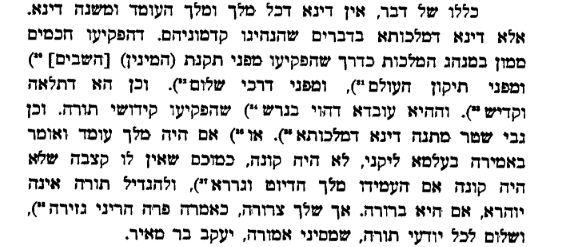 